Publicado en 28224 / Pozuelo de Alarcón el 14/11/2012 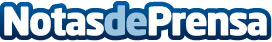 Brilogic Ibergest refuerza su servicio de tratamiento personalizados de impresiones “Todo en  Uno”-Desde la idea inicial, hasta que llega al cliente, Brilogic Ibergest es el primer proveedor que ofrece un servicio integral “Todo en uno” para la producción de documentos personalizados.
-Este procedimiento ofrece a las empresas un nuevo sistema de producción que permite imprimir el número exacto de ejemplares necesarios, eliminar stocks y reducir costes.
-El servicio de franqueo se suma a los del tratamiento de la documentación y cierra el ciclo de producción final  para ofrecer a las empresas un sistemDatos de contacto:Irene LozanoConsultora de Cuentas917154337Nota de prensa publicada en: https://www.notasdeprensa.es/brilogic-ibergest-refuerza-su-servicio-de-tratamiento-personalizados-de-impresiones-todo-en-uno Categorias: Marketing http://www.notasdeprensa.es